§153-A.  Housing for displaced persons1.  Purchase.  Where a proposed highway project cannot proceed to actual construction because replacement housing is not available to displaced persons and cannot otherwise be made available, the department on behalf of the State of Maine may acquire by purchase such real property as may be necessary to construct new housing thereon, rehabilitate existing housing thereon or move existing housing thereon.[PL 1971, c. 593, §22 (AMD).]2.  Acquisition interpreted.  Acquisition of necessary replacement housing sites, rehabilitation, relocation or construction of replacement housing shall be an expense incidental to construction or reconstruction of a highway and shall not be deemed to be highway right-of-way and need not be within the limits of a construction project.[PL 1971, c. 333, §2 (NEW).]3.  Construction.  The department may construct, relocate or rehabilitate on any housing sites acquired under subsection 1 such housing as may be necessary for any person displaced by any highway construction or reconstruction undertaken by the department.[PL 1971, c. 593, §22 (AMD).]4.  Sale.  The department on behalf of the State of Maine may sell and convey the interest of the State acquired as replacement sites with the improvements thereon and may lease such interests in such property pending sale. Proceeds shall be credited to the project funds from which the purchase, rehabilitation or construction expenditures were made.[PL 1971, c. 593, §22 (AMD).]SECTION HISTORYPL 1971, c. 333, §2 (NEW). PL 1971, c. 593, §22 (AMD). The State of Maine claims a copyright in its codified statutes. If you intend to republish this material, we require that you include the following disclaimer in your publication:All copyrights and other rights to statutory text are reserved by the State of Maine. The text included in this publication reflects changes made through the First Regular and First Special Session of the 131st Maine Legislature and is current through November 1. 2023
                    . The text is subject to change without notice. It is a version that has not been officially certified by the Secretary of State. Refer to the Maine Revised Statutes Annotated and supplements for certified text.
                The Office of the Revisor of Statutes also requests that you send us one copy of any statutory publication you may produce. Our goal is not to restrict publishing activity, but to keep track of who is publishing what, to identify any needless duplication and to preserve the State's copyright rights.PLEASE NOTE: The Revisor's Office cannot perform research for or provide legal advice or interpretation of Maine law to the public. If you need legal assistance, please contact a qualified attorney.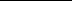 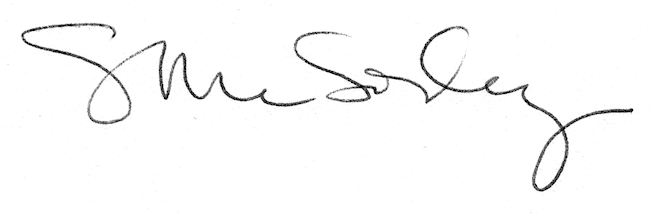 